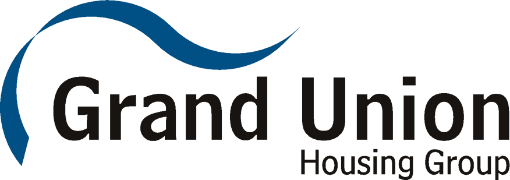 MUTUAL EXCHANGE APPLICATION FORMPlease complete the application below. If there is a joint applicant, please ensure both sections are complete for both people.Once completed, please return via email relocations@guhg.co.uk, along with a scanned copy of the required documents (please see page 10).Questions marked with * must be completed.Your detailsHousehold compositionPlease give details of all those who live with you at your current address. Please add Yes in the end column if they are going to be rehoused with you.If anyone you wish to be re-housed with does not live at your address, please give details including their current address and reason for living apart.Have you or the joint applicant ever been known by another name? If yes please give details:Current accommodation, what type of property do you live in? (Please type “yes” in the appropriate box below)
Reasons for your mutual exchange request:
Details of your landlord If yes, please give detailsInformation for current accommodation? What type of tenancy do you currently hold? Type Yes next to relevant optionIf yes, give detailsIf yes please give details Please provide details of any convictions against you, or anyone on your application, involving ‘offences against the person’, including offences of a sexual nature but not convictions which are spent under the Rehabilitations of Offenders Act 1974. (‘Spent’ convictions stay on your criminal record but you no longer have to declare them after a certain period of time.)Person you want to exchange with.
PetsNB: For some types of accommodation, there is a ‘no pet’ policy. Please look at our pet policy on the GUHG website as permission will be required.If yes, please give details as to number and type of animal(s)
Who can we discuss your application or tenancy with?Please tell us about any individuals or agencies that support you.If you are happy for us to discuss your application or tenancy with them, please state Yes in the last column.Disabilities Do you or any household member at this property consider that they have a disability? If so, please explain in what way (add Yes to all that apply).If, yes please detail.
If, yes please detail.If no, please explain why exchange should proceed.Medical or extenuating circumstances Please give details of anyone in your household with medical issues/disabilities or other circumstances that are affected by your housing.Ethnic group *Please state Yes in the relevant column Declaration*Is anyone on your application:If you have answered yes to any of these questions, please give details.Consent *I/we confirm that the information given on this application form is true to the best of my/our knowledge and declare that I /we have not paid or received any money for this exchange.  I understand that GUHG may reject my application or take legal action if I deliberately give false or incomplete information.I/We hereby authorise GUHG to act on my/our behalf and obtain information from other agencies relating to this application for a mutual exchange.I/We understand GUHG may need to share information with organisations. Information shared will be limited, treated as confidential and shared only when necessary with those who need it, except where we are required to by law.Please refer to the attached Privacy Notice. By adding your name and emailing this document to Grand Union Housing Group you are confirming you have read and understood the Privacy Notice attached to this form and agree to consent to the above. If this is a joint application, both applicants must add their full names to this form below.Required documents (to be scanned or a clear photo taken and emailed with the application form)Please note that your application cannot be processed unless you provide the following documentary evidence.Please do not send original documents through the post.For each adult: one piece of evidence from Group 1 and one from Group 2Information needed for each adult on application:Information needed for all childrenPrivacy Notice Grand Union Housing Group (GUHG) is committed to treating your information securely and safeguarding your rights to confidentiality. We will ensure your personal information is processed in accordance with the provisions of the Data Protection Laws to promote accountability and transparency.This privacy notice tells you what to expect when GUHG processes your personal Information. It applies to information about housing applicants which is necessary to fulfil our legal and regulatory obligations.The data we collect may be used for the following purposesEnable us to provide you with accommodation and to communicate with you in order to provide services which meet your needsEnsure that we meet all our legal and statutory duties such as those which apply under the Equality Act 2010To liaise with local authorities, health and social care professionals and previous care providers for information about your health, care and support needs, and those of your household (including your children)To contact previous landlords and credit agencies – for your rental history, credit checks and information about your financial status/historyTo carry out affordability checks to help us prevent and detect fraud and illegal subletting. We also receive information about you from credit reporting agencies for the same purposes. We process this information to fulfil our legal obligations and to prevent and detect unlawful actsTo keep individuals safe and secure and make sure no one is at risk of harmHelp with crime prevention and the prosecution of offendersWho we may share or exchange your information withExperian, a consumer credit reporting agency to assess affordabilityStatutory agencies i.e. the police, social services, national probation service, NHS.Organisations that handle public funds for verification of details and to prevent and detect fraud and / or crimeLocal councils and central government departments such as the Department for Work and PensionsUtility companiesSocial Housing RegulatorMPs and Councillors acting on your behalfCrown Decorating Centres to enable them to provide you with Home decorating packs Once your household enters into a new social housing tenancy, social housing providers will share personal data with the Ministry of Housing, Communities & Local Government (MHCLG) and other Government Departments and Agencies for research and statistical purposes. This Information is collected by the Core Data Provider Organisation (CORE) Continuous Recording and the information shared is anonymousTo liaise with authorities for information about anti-social behaviour, criminal activity and convictions, crime prevention and the prosecution of offenders How long we keep your dataYour information once you have entered into a contract with us will not be kept for any longer than is necessary and will be stored for up to six years after the tenancy ends.We document retention schedules against different types of information. This is based on legal requirements, best practice and the National Housing Federation guidanceFor further information on your rights and how Grand Union Housing Group stores and uses your personal data please refer to our Privacy Policy at https://guhg.co.uk/about-us/terms-and-conditions/privacy-policy/ ApplicantJoint applicantTitle*First name(s) *Surname*Date of birth*Relationship to applicantGender *Current Address*Date moved to this address*National Insurance no*(in format AB 12 34 56 C)Correspondence address if different from aboveTelephone number*E-mail address*TitleFirst nameSurnameSex Date of birth
dd mm yyyyDate of birth
dd mm yyyyDate of birth
dd mm yyyyRelationship to applicantRehoused with you.Are you in receipt of Child Benefit for all children listed above?
Please state Yes or NoTitleFull nameAddressSexDate of birth
dd mm yyyyDate of birth
dd mm yyyyDate of birth
dd mm yyyyRelationship to applicantReason for living apartIs anyone on your application pregnant? 
Yes / NoIf yes, who?Expected due date?Applicant’s Previous NameJoint Applicant’s Previous NameHouse	BungalowMaisonetteUpstairs FlatGround Floor FlatStudio/Bedsit    How many bedrooms are there?How many living rooms are there? Have you carried out any improvements?Did you get permission for these improvements?Name and address of current landlordDo you or the joint applicant have any rent arrears for any property in which you have lived in the last two years? *Please state Yes or NoName of applicant/Jointapplicant with arrearsAddress(es) where arrears are outstandingGive details of how much you oweAssuredSecureFixed termDid you succeed the tenancy? Yes/NoIs it a joint tenancy? Yes/No *Current rent amount per week £Current rent amount per week £How long have you been a council or housing association tenant?How long have you been a council or housing association tenant?Have any of the applicants ever been evicted or repossessed?  Yes/No *Has anyone in your household ever been subject to legal action (including injunction orders, notice seeking possession or court orders?) Yes / No*Name of household memberAddress(es) Give details of ASBHas anyone in your household ever been convicted of a criminal offence? *
Please state Yes or NoName of person convictedDate of convictionNature of convictionTenantJoint TenantFirst Name(s)Surname  Their current addressDaytime TelephoneMobile Telephone  E-mail AddressTHEIR LANDLORD.  Please detail name and address of their current landlordTHEIR LANDLORD.  Please detail name and address of their current landlordTHEIR LANDLORD.  Please detail name and address of their current landlordLandlord contact details:Phone:Landlord contact details:Email:How many properties are part of this exchange?Do you have any pets? Please state Yes or No*Type of animalHow manyAgencyNameContact numberPlease type Yes, if you are happy for us to discuss and that they are awareSocial ServicesOccupational TherapyMental HealthProbation ServiceOther (please specify)Main applicant
Please state Yes/NoJoint applicant
Please state Yes/NoLearning disabilitiesLearning disabilitiesMental health illnessMental health illnessPhysical disabilitiesPhysical disabilitiesUnable to read or writeUnable to read or writeAre there any adaptations at your current property? Yes /No Will your household require adaptations to the property you are moving to? If yes, please detailDoes the property you are moving to meet the current needs of your household? Yes /NoMain applicantJoint
applicant- Do not want to discloseWhite- English, Scottish, Welsh, Northern Irish, British- Irish- Gypsy, Irish Traveller- OtherMixed- White & Black Caribbean- White & Black African- White & Asian- OtherAsian or Asian British- Indian- Pakistani- Bangladeshi- Chinese- OtherBlack, African, Caribbean or Black British-Caribbean-African-OtherOther ethnic  group- Arab- OtherCurrently employed by GUHG or its Board?
Please state Yes or NoRelated to someone who works for GUHG or is a Board Member of GUHG?
Please state Yes or NoName:Relationship:Main applicant nameJoint applicant nameDateDateGroup 1 (identification)Valid Full PassportCurrent photo card UK/EC Driving LicenceCurrent old style UK Driving LicenceResidents permit issued by the Home Office to EU NationalOther documents may be accepted in exceptional circumstancesGroup 2 (permanent or last fixed address)Utility bill (not mobile phone) dated in last three monthsLocal Authority tax bill (for current year)Benefit letterOther documents may be accepted in exceptional circumstancesClear passport style photo of each applicantProof of income; benefit letter(s) and/or wage slips (two if paid monthly, four if paid weekly)Child Benefit notification letterCSA maintenance notice (where applicable)